Registration FormSTART_it_up - Final Conference5th of November 2014Grenoble - Centre Technique du PapierTo register, please send the following details no later than 24th of October 2014 via e-mail to  felix.philippe@irstea.frFull Name:        ………………………………………………………Title: 	             …………………………………………………………Organisation:    …………………………………………………………Address:           …………………………………………………………                                     ………………………………………………………….E-mail address: …………………………………………………………I will participate to the lunch (yes or no)  :  ……..I will  participate to  the  conference(all day – morning – afternoon) : …………..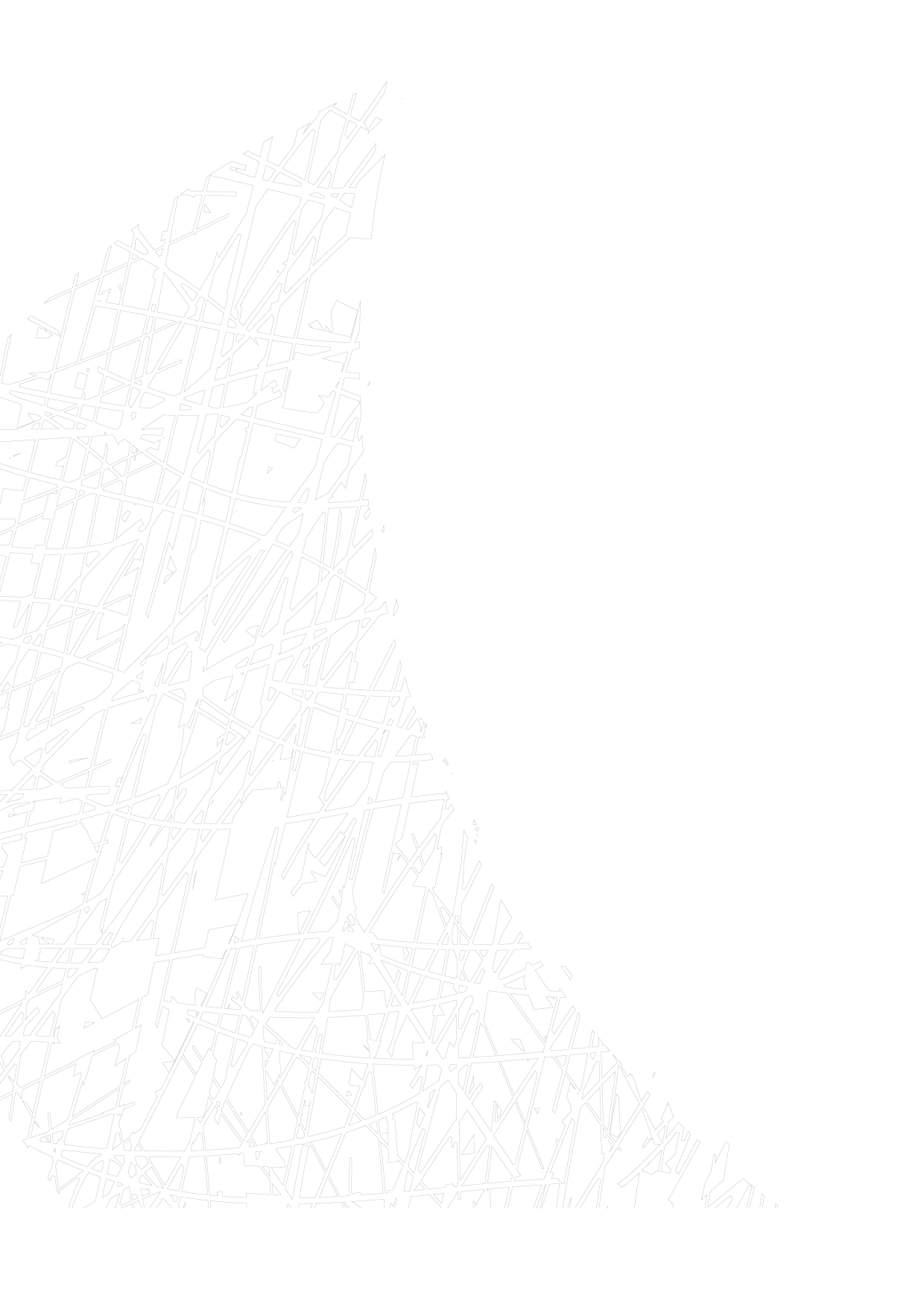 